Международный Фонд защиты свободы слова «Әділ сөз»Нарушения свободы слова в КазахстанеАвгуст 2023 годаМеждународный фонд защиты свободы слова «Әділ сөз» представляет обзор событий, отражающих ситуацию в Казахстане со свободой выражения, получения и распространения информации в августе  2023 г.Среди многочисленных событий, произошедших в августе в сфере свободы слова, обвинение журналистки Сандугаш Дуйсеновой в распространении информации о частной жизни заслуживает особого внимания.За предыдущие 10 лет, с 2013 года по июль 2023, мониторинг фонда  «Әділ сөз» зафиксировал 14 дел в отношении журналистов по статье «Нарушение неприкосновенности частной жизни и законодательства Республики Казахстан о персональных данных и их защите» (ст. 147 УК РК). 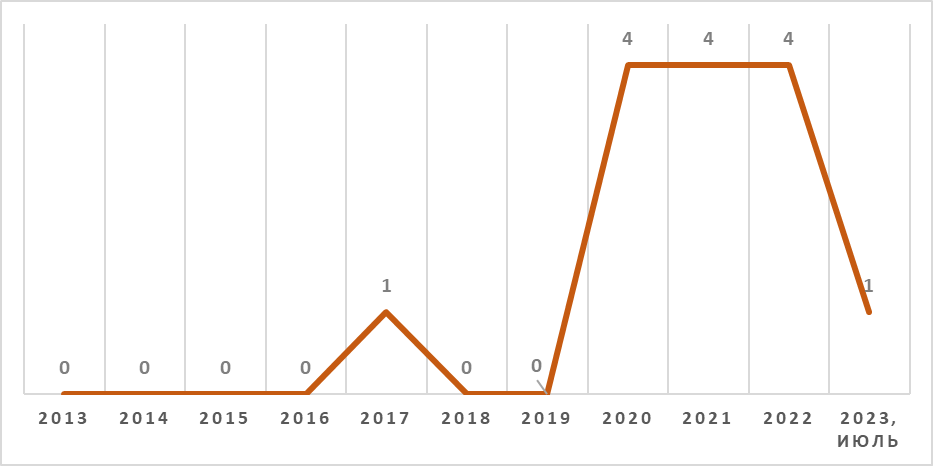 В связи с досудебными расследованиями журналисты вызывались на допросы, в рамках следственных мероприятий в их домах проводились обыски.Но дело Сандугаш Дуйсеновой выделяется особенно: к журналистке был применен личный досмотр в рамках расследования заявления о нарушении неприкосновенности частной жизни. Это единственный случай за 10 лет, зафиксированный мониторингом фонда. Правозащитники назвали действия полиции нарушающими ст. 17 Конституции РК и Конвенцию ООН против пыток и других жестоких, бесчеловечных или унижающих достоинство видов обращения и наказания.  Представители внутренних дел заявили, что  процедура личного обыска проводилась в строгом соответствии с требованиями УПК. Подробнее о деле Сандугаш Дуйсеновой читайте в этом выпуске.Также в августе:- Корреспондент МИА «КазТАГ» Диана Сапаркызы подверглась нападению во время съемки происходящего у шахты «Казахстанская» компании «Арселор Миттал Темиртау». Журналистка требует привлечь виновных к ответственности по статье о воспрепятствовании законной профессиональной деятельности журналиста. По состоянию на 31 августа полиция дело не возбудила. - Названный организатором и инициатором атак на журналистов Аркадий Клебанов (Маневич) может уйти от ответственности. К такому выводу пришел один из пострадавших журналистов Вадим Борейко после того, как он был ознакомлен с заключениями экспертов, проводивших амбулаторную судебную нарколого-психиатрическую экспертизу.- Окончено досудебное расследование в отношении журналистов Владимира и Наргиз Северных.- Прекращено досудебное расследование по обвинению корреспондента «Дорожного контроля» Олеси Вертинской в неуважении к суду. - Коалиция правозащитных организаций запустила кампанию, в которой призывает власти Казахстана исключить из законодательства возможность блокировать и замедлять интернет.Всего в августе 2023 года зарегистрировано 31 сообщение об инцидентах, связанных с осуществлением профессиональной деятельности СМИ и журналистов, получением и распространением информации (данные не включают сообщения, связанные с продолжающимися делами):- 8 сообщений – о нарушениях прав журналистов, - 16 сообщений относятся к праву на получение и распространение информации,  - 7 случаев предъявления журналистам и редакциям судебных и досудебных претензий в связи с публикациями.В августе 2023 года в связи с осуществлением права на свободу выражения предъявлены:- 1 обвинение в уголовном порядке;- 3 досудебных претензии и 1 иск в гражданском порядке (в том числе о защите чести, достоинства и деловой репутации – 3).- 2 обвинения в административном порядкеВсего с начала года в связи с осуществлением права на свободу выражения предъявлены:- 6 обвинений в уголовном порядке (в том числе в судебном – 2). - 39 претензий и исков в гражданском порядке (в том числе о защите чести, достоинства и деловой репутации – 31). Заявленные суммы возмещения морального вреда по искам о защите чести и достоинства – 12 млн. тенге. Судами взыскано  300 тыс. тенге.- 15 обвинений в административном порядке, в том числе по обвинению в клевете - 7.ОглавлениеI. ОБЩАЯ СИТУАЦИЯ	4i.2. Действия и выступления должностных лиц, определяющие фактическое положение средств массовой информации и состояние свободы слова	4I.3. Оценка фактического положения СМИ и свободы слова	8II. ИЗМЕНЕНИЯ В ДЕЙСТВУЮЩЕМ ЗАКОНОДАТЕЛЬСТВЕ	10Закон «Об интернет-платформах и интернет-рекламе»	10III. НАРУШЕНИЯ ПРАВ ЖУРНАЛИСТОВ И СМИ	101. Воспрепятствование законной профессиональной деятельности  журналистов и СМИ	111.1. Нападение за журналистку Диану Сапаркызы	122. Нападения на редакции СМИ и журналистов	133. Угрозы СМИ и журналистам	143.1. Атаки на редакции Orda.kz и Elmedia.kz,  журналистов Гульнар Бажкенову, Гульжан Ергалиеву, Вадима Борейко,  Самал Ибраеву, Динару Егеубаеву, оператора Романа Егорова	144. Нарушение авторских прав	15IV. НАРУШЕНИЯ ПРАВА  НА ПОЛУЧЕНИЕ И РАСПРОСТРАНЕНИЕ ИНФОРМАЦИИ	161. Отказы, ограничения и нарушение сроков предоставления информации	162. Нарушение равноправия СМИ	203. Неправомерный доступ к компьютерной информации, DDoS-атаки	204. Блокировка ресурса	21V. ОБВИНЕНИЯ СМИ И ГРАЖДАН В СВЯЗИ С ОСУЩЕСТВЛЕНИЕМ ПРАВА НА СВОБОДУ ВЫРАЖЕНИЯ	231. Преследования в уголовном порядке	231.1. Обвинения журналиста Сандугаш Дуйсеновой  в распространении информации о частной жизни	242. Преследования в гражданском порядке	262.1. Судебные иски	262.2. Досудебные претензии	273. Преследования в административном порядке	29Кейсы, не учитываемые при подсчете статистики	31I. ОБЩАЯ СИТУАЦИЯi.2. Действия и выступления должностных лиц, определяющие фактическое положение средств массовой информации и состояние свободы словаАвгуст, 01Тамара Вааль, Vlast.kz (г. Астана)В Казахстане с 1 января 2021 года введено всеобщее поэтапное декларирование о доходах и имуществе физического лица. С первого этапа декларации представляли государственные служащие, приравненные к ним лица, крупные участники банковского, страхового рынков и рынка ценных бумаг, а также супруги всех перечисленных лиц. На втором этапе – с 1 января 2023 года началось декларирование для работников государственных учреждений и их супругов, а также работников субъектов квазигосударственного сектора и их супругов.Декларации чиновников до сих пор остаются недоступными для общественности потому, что все проверки начнутся только после завершения всеобщего Декларирования, то есть с 2025 года, сообщает «Власть» со ссылкой на заместителя премьер-министра - министра финансов Ерулана Жамаубаева.«Мы решили, что будет правильно к 2025 году (начать проверки – В.), потому что у госслужащего есть родственники, вдруг какое-то имущество неправильно оформлено было. Мы это все будем выявлять в 2025 году. Будет известна общая картина. Мы будем знать, на кого какое имущество записано», - объяснил глава Минфина.На вопрос по поводу неоднократного обещания опубликовать его личную декларацию министр финансов ответил, что «сдал свою декларацию работникам кадров, они должны были опубликовать».«В общем, наш спецпроект «Откуда деньги на часы» будет оставаться актуальным ещё как минимум два года – это если ещё планы в правительстве не поменяются - до тех пор, пока доступ к информации об активах чиновников не станет открытым для всех», - пишет Telegram-канал Shishkin_like.Август,10Tirazh.kz (г. Щучинск) 3 августа Instagram-паблик Tirazh.kz рассказал, как прошел отчет о полугодовой работе акима Щучинска Олжаса Нурмагамбетова перед жителями. Встреча была предварительно анонсирована на странице акимата Бурабайского района, но запись эфира не была опубликована. «Есть ряд причин, почему Олжас Нурмагамбетов решил не выкладывать свой отчёт», - написал Tirazh.kz. Сперва были проблемы технического характера, которые быстро решились. Затем, зачитав доклад, Олжас Байболатович предложил участникам задавать свои вопросы, а пока ждал, рассказал о предстоящих отчетных встречах и о том, как решается мусорный вопрос.  «Вопросы от жителей пошли, однако, аким Щучинска не стал на них отвечать, а попрощался и "камера стоп"», - рассказал паблик Tirazh.kz.  Но, как выяснилось, камера не выключилась, а вопросы продолжали поступать.  Голос за кадром спросил, будут ли зачитаны вопросы от жителей города, которые опубликовал Tirazh.kz.  «Однако вместо открытости перед населением, о которой не раз твердил Глава государства, Олжас Нурмагамбетов использовал иную формулировку, которую мы не можем опубликовать, т.к. мат запрещён…», - написал Tirazh. На следующий день Олжас Нурмагамбетов на странице Бурабайского районного акимата опроверг информацию, сообщив, что во время и после прямого эфира негативных, а тем более нецензурных, высказываний в адрес жителей Щучинска сказано не было. Еще через день аким Олжас Нурмагамбетов на своей странице в Instagram выложил полное видео эфира 2 августа, сопроводив его словами: «На данном видео нет ни одного слова с нецензурным (матерным) высказыванием в адрес жителей. За слова «… пусть засунет в задницу свою страницу» приношу извинения. Вот такой получился эфир, дорогие друзья».В аппарате акима Акмолинской области на запрос МИА «КазТАГ» сообщили, что по итогам служебной проверки акиму Щучинска будет объявлен выговор за нарушение служебной этики. Как пояснила уполномоченный по этике аппарата акима Акмолинской области Айнагуль Жанадилова, если бы у акима Щучинска до этого случая было взыскание, тогда вопрос бы ставился о несоответствии занимаемой должности, то есть о его увольнении.«Насчет того, что данный факт не будет рассматриваться на Совете по этике, то год тому назад, приняты нововведения, если руководитель признает вину, то, дело не рассматривается на Совете», – прокомментировала Жанадилова.Министр информации и общественного развития Дархан Кыдырали, отвечая на вопросы журналистов об этом инциденте, сказал, что если пострадавший журналист обратиться с жалобой, министерство готово обратиться в комиссию по этике.Август, 04 Андрей Скиба, «Наша Газета» (г. Костанай)«Наша Газета» сообщает о случае, произошедшем 4 августа в специализированном суде по административным правонарушениям в Костанае. Корреспондент «Нашей Газеты» Андрей Скиба пришел на открытый процесс по заявлению фельдшера скорой помощи к оскорбившему ее пациенту. Обе стороны заявили о том, что они против использования их изображения в СМИ.Скиба спросил у судьи Азамата Айткужинова, может ли он публиковать имя и фамилию участников заседания. Судья сказал - есть закон о персональных данных и раз все, кто сегодня присутствовали на заседании от фото-, видеосъемки отказались, то и их данные корреспондент не может публиковать.Редакция не согласилась с этим. Фото участников процесса журналисты не стали (использовали только фото судьи), но имена и фамилии сторон в статье указали.Комментарий фонда «Әділ сөз» В соответствии со ст.19 ГПК, только фото-, видеосъемка и прямая трансляция допускаются в открытом судебном заседании с разрешения суда с учетом мнения лиц, участвующих в деле. При этом судье не предоставлено право ограничивать представителям СМИ публикацию сведений, которые были доступны в открытом судебном заседании, поэтому журналисты могут публиковать всё, что они видели и слышали без дополнительного разрешения суда.Август, 11СМИ (г. Астана)На пресс-конференции в СЦК по теме качества связи с участием представителей Beeline-Казахстан, Мобайл Телеком-Сервис (Tele2/Altel),  KCell, прозвучал вопрос, будут ли компании повышать тарифы на услуги до конца текущего года. Главный исполнительный директор СЕО Beeline Казахстан Евгений Настрадин ответил, что скорее всего, нет. Генеральный директор Tele2 и Altel Сергей Коньков сообщил, что по части базы повышение тарифов возможно. Председатель правления АО «Кселл» Асхат Узбеков сказал, что не готов отвечать. На возмущение журналиста, что он пришел на конференцию, связанную с тарифом и качеством связи, а он как должностное и ответственное лицо не может ответить, Узбеков сказал: «Я шел сюда отвечать на вопросы. И мой ответ как раз таки говорит, что на текущий момент у меня нет определенного ответа».Август, 11Интернет (Казахстан)В июле на совещании по вопросам развития Астаны министр цифрового развития Багдат Мусин заявил, что проблема с доступом в интернет, помимо страха жителей перед установкой станций на жилых комплексах, заключается, в том числе, в дешевизне тарифов.11 августа на брифинге в СЦК  журналисты спросили у вице-министра цифрового развития, инноваций и аэрокосмической промышленности Асхата Оразбека о заявлении министра о дешевом в сравнении с европейскими странами интернете и на чем основывались эти расчеты, учитывалась ли потребительская корзина.Асхат Оразбеков ответил, что за основу брались международные рейтинги.«Что касается, стоимости интернета относительно потребительской корзины, мы таких расчетов не делали, потому что мы брали за основу именно международные рейтинги. Для нас это был ключевой момент. Говорить о том, что у нас все плохо, конечно, можно, но есть страны, где потребительская корзина еще ниже, чем у нас, при этом интернет чуть дороже. Если объективно говорить, то мы середнячки», - сказал вице-министр.К слову, Институт общественной политики партии  Amanat проанализировал цены на самые базовые тарифы мобильных операторов в Казахстане. Согласно данным Института, средняя стоимость на одного пользователя составляет 3 208 тг. в месяц или 4,5% от минимальной заработной платы (минимальная заработная плата 70 000 тг.). А средняя стоимость кабельного интернета – 4 813 тг. в месяц. Таким образом, расходы на интернет для семьи из трех человек составляют не менее 14 500 тг. в месяц, расходы на семью из четырех – 18 000 тг., интернет для больших семей обходится гораздо дороже.Август, 24Акмарал Есимханова, «Хабар 24» (г. Павлодар)14 августа собкор телеканала «Хабар 24» Акмарал Есимханова при подготовке сюжета в информационную программу, обратилась в управление образования Павлодарской области с просьбой предоставить комментарий на видеокамеру по строительству нового центра творчества в г. Экибастузе. В ведомстве каждый день обещали интервью. В итоге, 22 августа журналист была вынуждена обратиться в пресс-службу акимата области, который быстро решил вопрос, после чего в управлении образования предоставили комментарий на камеру. Сюжет на телеканале вышел 23 августа. Август, 23Соцсети (Казахстан)Как сообщает «Уральская  неделя», на встрече с председателем Комитета по развитию межэтнических отношений Министерства информации общественного развития РК Галымом Шойкиным представитель русской диаспоры Вячеслав Солодилов предложил закрыть социальные сети. «Это очень плохо, что идет война. Вот как играют в футбол? Один болеет за одну сторону, другой — за вторую. Но вы обсуждайте молча, тихо. (…) Надо прекратить эту конфликтную ситуацию. Вот эти соцсети - они идеологически вредные, их надо закрыть. Ну такие нехорошие вещи пишут! А тех людей, кто пытается разжигать это, в Украину едут и оттуда вещают, их надо сажать. Президент что сказал? Все, что за пределами нашей страны, это не наша война, не наши конфликты. Мы всегда говорим, что Казахстан показывает пример, как надо жить. Что-то этот механизм нарушился в последнее время», - посетовал Солодилов. Заместитель председателя общественного объединения «Тілмұра» Ирина Суетина предложила создать казахстанскую социальную сеть.«Молодежь, студенты получают информацию из социальных сетей. Надо к ним применить строгий фильтр, чтобы казахстанцы получали только позитивную, хорошую информацию. Фейсбук - это иностранная компания. У нас есть свои специалисты, им надо дать задание, чтобы они сделали свою, национальную, социальную сеть. И тогда наша молодежь будет потреблять полезную информацию, и они смогут создавать собственные достижения», - заявила общественница.На это Галым Шойкин ответил: «Закрыться железным занавесом невозможно. Закрывать информацию от народа – это тоже неправильно, да и технически невозможно. Будут сторонники и противники. У нас есть плюрализм мнений. Мы строим демократическое, плюралистское государство, мы открытое общество. Все должно быть в правовом поле. Если есть факты – надо обращаться в суд».Август, 25Станислав Манаков, «Обозрение недели» (г. Павлодар)В социальных сетях появилась жалоба, что пациентам приходится платить за приёмы нейрохирурга, несмотря на застрахованный статус ОСМС. Журналист «Обозрения недели» Станислав Манаков обратился с запросами в управление здравоохранения Павлодарской области и региональный фонд соцмедстрахования. В двух ведомствах предоставили ответы, в которых цифры по застрахованным гражданам несколько разнились. Журналист выдал материал с указанием статистики двух ведомств. После выхода материала 25 августа пресс-секретарь регионального филиала фонда медстрахования заявила, что данные в нем некорректны и их нужно поправить. Журналист пытался объяснить, что указал два источника, и за правками нужно обращаться к редактору. На это пресс-секретарь ответила, что в следующий раз при подготовке материала журналисту следует обращаться к директору фонда, и заблокировала журналиста в мессенджере.Август, 28Георгий Говоров, «Наша Газета» (г. Костанай)28 августа аким Рудного Виктор Ионенко провел пресс-конференцию об итогах празднования Дня города, где сообщил, что акимат «провел мониторинг всех публикаций о Дне города». Приведя статистику количества публикаций, лайков и положительных комментариев, аким зачитал отдельно данные по каждому СМИ и паблику в Instagram, включая страничку аппарата акима. «В целом у населения сложилось положительное впечатление о мероприятии. Особый восторг вызвала вечерняя программа», - резюмировал аким.Корреспондент «Нашей Газеты» Георгий Говоров 26 августа также опубликовал короткую заметку о праздновании Дня города в Рудном, в которой, в частности, высказал свое мнение об организации праздника.Аким города этой публикации уделил отдельное внимание, выразив несогласие со статьей. «Наша Газета» опубликовала статью о том, что концерт был спасен только фейерверком. все остальное было сделано плохо. Я в корне не согласен с этой статьей, господин Говоров. Если вы специалист в области культуры, то следующий праздник вы сами проведите, а я посмотрю, как вы сделаете. Говорить такое на всю страну, по меньшей мере, нетактично и неправильно. Вот что говорят люди (аким указал на доклад о количестве лайков и положительных комментариев - «НГ»). Вы своей статьей просто опошлили весь праздник! Вы тысячу человек, которые были на сцене, размазали! И у многих, кто не был на празднике, складывается впечатление, что концертную программу завалили. То микрофон был не включен, да? Перечитайте свою статью. Вы так думаете, а 25 000 человек с этим не согласны! Мы подготовили обращение к главному редактору, отправим его», - сказал аким.Говоров пытался возражать, что не писал в коротком репортаже о том, что концерт был спасен фейерверком. На самом деле фраза была такая: «Вечерняя программа спасла день города. Пожалуй, выступления артистов единственный козырь, который запомнится рудничанам. Подвели не только сценарий, но и сама организация праздника. Простой пример - поэтический батл прошел практически без зрителей и с опозданием, так как возникли проблемы с подключением колонок к сети».Но Ионенко спорить дальше не стал и завершил пресс-конференцию. Письмо от акима Рудного в редакцию пока не поступило.Август, 31Тамара Вааль, Vlast.kz (г. Астана)Шеф-редактор столичного бюро журнала Vlast.kz Тамара Вааль сообщила, что 31 августа в Мажилисе состоялось расширенное заседание партии Amanat под председательством спикера палат Ерлана Кошанова. Однако журналистов туда не пригласили. О мероприятии стало известно из Telegram-канала партии, когда оно уже началось.  Тамара Вааль заявила, что ни одна пресс-служба не предупредила о начале важного, на её взгляд, заседания с участием премьер-министра Алихана Смаилова.  Организаторы не предусмотрели прямой онлайн-трансляции, была организована только текстовая трансляция в Telegram-канале партии. Август, 28СМИ (Казахстан)Новый международный телеканал Silk Way Cinema начинает вещание в Казахстане с 1 сентября. По сообщению МИА «Казинформ», круглосуточное вещание будет вестись на казахском и русском языках, сигнал канала будет доступен более, чем в 10 странах ближнего зарубежья.  Новый телеканал будет запущен Телерадиокомплексом президента. Как уточняет издание, на телеканале Silk Way Cinema будут транслироваться познавательные и образовательные программы, документальные и музыкальные проекты, телесериалы и другие. Аудитории нового телеканала будет представлен контент исключительно оригинального казахстанского производства.I.3. Оценка фактического положения СМИ и свободы словаАвгуст, 03Руководитель Национальной Медиа Ассоциации Кемельбек Ойшыбаев в Facebook привел следующие данные по популярности телевидения в первом полугодии 2023 года:  «45% казахстанцев смотрит телевидение каждый день. При этом, в среднем телезритель проводит перед телевизором 3 часа в день (185 минут). Если 100 казахстанцев смотрят телевизор, то 85 из них - казахи, остальные 15 - представители других национальностей. Также видно омоложение телезрителей за последние годы. Если всегда считалось, что телевизор смотрят, в основном, старики, то анализ данных 2022 года и полугодия 2023 года показывает уже меняющуюся тенденцию. 65% телезрителей - это люди до 40 лет, и только 35% зрителей старше 40 лет».Анализ Национальной медиа ассоциации проводится пока только в крупных городах РК с населением более 100 тыс. человек. Возрастная группа – от 6 лет.Август, 12Интернет (Казахстан)Каждый третий казахстанец недоволен качеством интернета, сообщает официальный Telegram-канал  Института общественной политики партии  Amanat. Так в июне текущего года, 35,4% казахстанцев не удовлетворены качеством интернета, а 29,7% – качеством телефонной и мобильной связи. В ноябре 2021 года эти показатели составили 24,1% и 21,3% соответственно.Исследование Института показало: качеством интернета, в основном, недовольны сельские жители – 40,6% (среди горожан – 32,1%). Согласно отчету Министерства цифрового развития, инноваций и аэрокосмической промышленности РК на начало года около 22,7% сел страны не имеют мобильного интернета.Недовольство качеством интернета чаще всего выражают респонденты в Алматинской, Жамбылской, Акмолинской, ВКО и Актюбинской областей. Жалобы на недоступность интернета чаще отмечается среди жителей г. Шымкент, Абайской, Костанайской, ВКО, Мангистауской областей.Август, 14Интернет (Казахстан)Корреспондент kz.Kursiv.Media Ольга Тонконог проанализировала данные Бюро национальной статистики, касающиеся объема услуг связи в РК за текущий год.Согласно данным января-июля 2023 года, объем услуг связи в сравнении с аналогичным периодом прошлого года вырос на 8,5% и составил 685,5 млрд тенге.Объем услуг интернет-связи вырос на 17,6%, до 313,3 млрд тенге в денежном выражении, передачи данных по сетям – на 9,9% (до 30,8 млн тенге), кабельного и спутникового телевидения – на 11,2%, до 28,7 млн тенге, прочих телекоммуникационных услуг – на 8,6%, до 142 млн тенге. Доступ к фиксированному интернету есть у 2,9 млн абонентов, их стало на 4,9% больше, чем в январе-июле 2022 года.Наибольшим спросом у казахстанцев пользуется проводной и беспроводной интернет. Его доля в общем объеме оказанных населению услуг составила 58,8%, на втором месте – услуги сотовой связи (26%). Больше всего услуг связи было оказано в Алматы, затем следуют Астана и Карагандинская область.Август, 15Интернет  (Казахстан)Опубликован ежемесячный рейтинг Speedtest Global Index за июль 2023 года, в котором исследователи проанализировали среднюю скорость мобильного интернета в 143 странах и широкополосного доступа в 182 странах.Основные критерии оценки Speedtest Global Index – это скорость загрузки и выгрузки как для мобильных, так и для широкополосных сетей.Казахстан в рейтинге располагается на 64-м месте по мобильному интернету со средней скоростью загрузки – 33.91 мб/с, поднявшись на 4 пункта по сравнению с июнем. Наша страна уступает Азербайджану (56 место), но находится впереди Молдовы (65-е место); Кыргызстана (84-е место); Украины (90-е место), России ( 99-е место);  Узбекистана (112-е место); Беларуси (135-е место) и Таджикистана (137-е место). В рейтинге фиксированной скорости широкополосного доступа в Интернет - Казахстан занял 95-е место, потеряв один пункт мирового рейтинга.К слову, Япония в рейтинге располагается на 57-м месте, а самый быстрый мобильный интернет мире - в Объединенных Арабских Эмиратах (205,77 мб/с).Среди городов мира по мобильному интернету (всего 171 город), Астана находится на 78 месте со скоростью 42,46 мб/с, а Алматы на 64 месте (49,82 мб/с). По широкополосному доступу Астана занимает 98 место из 171 возможных (59,12 мб/с), а Алматы - 107 место (53.07 мб/с).II. ИЗМЕНЕНИЯ В ДЕЙСТВУЮЩЕМ ЗАКОНОДАТЕЛЬСТВЕАвгуст, 03 31 июля 2023 года Президент Казахстана Касым-Жомарт Токаев подписал Указ «О некоторых вопросах кадровой политики в системе органов государственной власти», согласно которому ограничивается доступ к Перечню должностей политических госслужащих, должностных и иных лиц, назначаемых и освобождаемых Президентом РК и (или) по согласованию с ним, избираемых по представлению Президента Казахстана, а также назначаемых и освобождаемых по согласованию с Администрацией Президента Республики Казахстан (с пометкой «Для служебного пользования»). Также с пометкой ДСП утверждено Положение о порядке согласования, назначения на должность и освобождения от должности политических государственных служащих, должностных и иных лиц Республики Казахстан. «Раньше такие документы принимались в 1990, 1994, 1999 и 2002 годах и давали интересный повод для анализа кадровой политики в стране. Новацией 2023 года стало то, что принятые документы впервые оказались под грифом ДСП», - пишет в своем блоге политолог  Данияр Ашимбаев. Закон «Об интернет-платформах и интернет-рекламе»Август, 0810  июля Президент Республики Казахстан подписал Закон РК «Об онлайн-платформах и онлайн-рекламе». а также Законы «О внесении изменений и дополнений в некоторые законодательные акты Республики Казахстан по вопросам онлайн-платформ и онлайн-рекламы» и «О внесении изменений и дополнений в Кодекс Республики Казахстан об административных правонарушениях».  Корреспондент BES.media спросил у министра информации и общественного развития Дархана Кыдырали, должен ли блогер уплачивать налоги, если он пишет о компании, которая покрывает расходы на перелет, питание и проживание в пресс-турах, но не оплачивает деньгами. Обычно, так делают авиакомпании. В ответ министр сообщил: «Мы сейчас рассматриваем правила. Закон вступит в силу в сентябре (Закон РК «Об интернет-платформах и интернет-рекламе» - АС.). Но кто будет уплачивать налог, кто будет регистрироваться, — все это будет утверждено определенными правилами. Правила сейчас рассматриваются и будут представлены на ваше обсуждение. Как помечать рекламу, в каких случаях надо уплачивать налог, — все это будет утверждено правилами. В сентябре будет утверждены и потом мы опубликуем соответствующие правила и обсудим их».III. НАРУШЕНИЯ ПРАВ ЖУРНАЛИСТОВ И СМИ1. Воспрепятствование законной профессиональной деятельности 
журналистов и СМИАвгуст, 15Press.kz, «Устинка» (Восточно-Казахстанская область)14 августа в онлайн-формате прошла пресс-конференция общественного объединения «Жасыл Ел» и жителей села Маралды в Восточно-Казахстанской области. Темой встречи была накалившаяся ситуация в округе из-за конфликта вокруг строительства золотодобывающих фабрик вблизи русел рек и населенных пунктов. В анонсе организаторы просили принять участие представителей СМИ, партии Baytaq и независимых экологов. Однако, когда корреспондент Press.kz попытался аккредитоваться, он получил отказ. «Извините пожалуйста, к сожалению, мы не допустим вас на пресс- конференцию, потому что, как нам кажется, вы даете непроверенную информацию», - ответил корреспонденту Press.kz сотрудник «Жасыл Ел».В доступе на пресс-конференцию отказали также региональному изданию из Усть-Каменогорска «Устинка», Фонду борьбы с коррупцией, независимым блогерам и представителям золотодобывающей компании, которых конфликт касается напрямую. Редакция Press.kz заявила о намерении подать в суд на ОО «Жасыл ел» за воспрепятствование профессиональной деятельности журналиста. Комментарий фонда «Әділ сөз» В соответствии с п.2 ст.18 Закона «О средствах массовой информации», официальное сообщение предоставляется средствам массовой информации на равных условиях, независимо от их форм собственности и принадлежности. Также, согласно п.п.2) ст.20 Закона «О средствах массовой информации», журналист вправе посещать организации всех форм собственности. Сведения, распространяемые организацией на пресс-конференции, относятся к её официальным сообщениям. Право журналистов на посещение организаций распространяется и на посещение пресс-конференций, проводимых организациями. Следовательно, со стороны общественного объединения «Жасыл Ел» было допущено нарушение прав журналистов.Август, 22Сания Тойкен, Ержан Амирханов, Радио Азаттык (г. Актау)Съемочная группа «Радио Азаттык» - корреспондент Сания Тойкен и видеооператор Ержан Амирханов по заданию редакции выехали из Астаны в Актау, чтобы сделать репортаж об аварийной ситуации на Мангистауском атомном энергетическом комбинате (МАЭК) и её последствиях. Для съемок журналисты использовали дрон. Днем 22 августа, когда корреспонденты работали вблизи МАЭК, их остановил полицейский патруль и поинтересовался целью их приезда в Актау. А уже вечером того же дня водитель внедорожника, личность которого удалось установить позднее, наехал на дрон, приведя его в полную негодность. «Около 18 часов по местному времени (19 часов по времени Астаны) кроссовер во дворе дома № 39 совершил наезд на беспилотный летательный аппарат во время подготовки оператора к его запуску. Момент наезда автомобиля попал на записи камер наблюдения. На видеозаписи видно, что автомобиль заезжает на пешеходную часть дороги, движется на небольшой скорости и в последний момент меняет направление, после чего передним колесом переезжает дрон. Репортёр и видеооператор не пострадали, но дрон выведен из строя», - сообщила редакция издания. По словам Сании Тойкен, водитель с места происшествия скрылся, а затем вернулся с юристом и заявил, что не собирается возмещать ущерб. Мобильная группа полиции никакого протокола на руки журналистам не дала, а в управлении полиции Актау заявление у пострадавших не приняли, сославшись на отсутствие дознавателя.  Подать заявление об умышленной порче чужого имущества и воспрепятствовании законной профессиональной деятельности журналиста (ст. 158 УК РК) членам съемочной группы удалось лишь на следующий день.  Август, 23Толеген Иманов, «Хабар 24» (г. Петропавловск, Северо-Казахстанская область)Телеоператор агентства «Хабар 24» по Северо-Казахстанской области Толеген Иманов рассказал в Facebook об инциденте в здании областного управления здравоохранения. 23 августа Толеген Иманов по дороге на работу увидел, что у здания управления стоит пожарная машина и люди. Журналист без препятствий вошел в здание с камерой. Пожарный в холле ответил, что сработала сигнализация, задымления нет, вероятно, сбой сигнализации. Во время съемки к Иманову подошла женщина, представившаяся сотрудницей управления, и начала задавать вопросы: почему и на каком основании он снимает в государственном учреждении, откуда он узнал о том, что происходит.Толеген Иманов представился, сказал, что он отреагировал на скопление людей у здания и пожарных. Женщина продолжала настаивать, что журналист должен был перед съемкой подойти на пост охраны, представиться, получить разрешение на съемку в госучреждении, так как они СМИ не приглашали.Затем она обратилась к охраннику со словами: «Вы почему сидите? Вы должны были воспрепятствовать съемке». После этих слов охранник попросил выйти Иманова из здания. Иманов разъяснил охраннику свои права и далее работе телеоператора не препятствовали. Позже выяснилось, что женщина, задававшая Иманову вопросы – это юрист госучреждения.Комментарий фонда «Әділ сөз»В соответствии с п.п.2) ст.20 Закона «О средствах массовой информации» журналист имеет право посещать государственные органы, организации всех форм собственности. Это означает, что никто не вправе воспрепятствовать проходу и работе журналиста в государственных органах.1.1. Нападение за журналистку Диану СапаркызыАвгуст, 18-20Диана Сапаркызы, МИА «КазТАГ» (Карагандинская область) 18 августа корреспондент агентства КазТАГ в Карагандинской области Диана Сапаркызы подверглась нападению во время съемки происходящего у шахты «Казахстанская» компании «Арселор Миттал Темиртау». «На меня напал крупный мужчина, отобрал телефон, успел удалить некоторые файлы», - сообщила Сапаркызы редакции КазТАГ в пятницу. На видео, где журналистка после произошедшего обращается к нему, мужчина даже не пытается скрыть свое лицо.Журналистке удалось восстановить удаленное видео. При замедленном просмотре видно, что в момент, когда у Дианы забрали телефон, ее сзади удерживал еще один человек. Его лицо в кадр не попало.  В тот же день Диана подала заявление в Департамент полиции Карагандинской области для возбуждения уголовного дела по ч.2 ст.158 Уголовного кодекса (Воспрепятствование законной профессиональной деятельности журналиста с применением насилия).  19 августа Диана прошла судмедэкспертизу.20 августа заявление журналистки поступило по территориальности из ДП Карагандинской области (исх. № 1-27-13/1023) в Отдел полиции города Шахтинска.Август, 21Фонд «Әділ сөз» заявил: 18 августа в Караганде в очередной раз было нарушено право журналиста заниматься законной профессиональной деятельностью и предоставлять обществу важную, острую и нелиципериятную для некоторых информацию. Нападавшие вели себя нагло, поскольку были уверены, что им не придется отвечать за свои действия, ведь за годы независимости всего два дела по ст.158 УК РК дошли до суда. Однако таким преступления не должны оставаться безнаказанными. «Мы считаем, что журналистское сообщество, и все, кому небезразлично право на свободное получение полноценной, достоверной и объективной информации должны поддержать женщину-журналиста, ставшей жертвой нападения, а компетентные органы – обеспечить объективное расследование по факту воспрепятствования законной профессиональной деятельности журналиста», - говорится в заявлении фонда.22 августа международная правозащитная организация Комитет по защите журналистов (CPJ) в своем заявлении потребовала расследовать нападение на журналистку Диану Сапаркызы. «То, что журналистку Диану Сапаркызы так грубо выгнали, когда она делала репортаж о произошедшей на шахте трагедии, является намеренным и жестоким воспрепятствованием освещению важных для общества событий», - заявил в Нью-Йорке Карлос Мартинес де ла Серна, программный директор CPJ. – «Казахстанские власти должны провести расследование и привлечь к виновных ответственности, чтобы четко продемонстрировать, что они не потерпят насилие в отношении журналистов и защитят право прессы освещать общественное значимые трагические события».Август, 2222 августа Диана сообщила «КазТАГ» о своих опасениях, что полиция «волокитит» дело. «Дело по моему заявлению не движется. Я написала заявление в пятницу, а они до сих пор не определили даже статью, по которой нужно квалифицировать дело. Департамент полиции конкретно ничего не говорит. Говорят, что не получены результаты от судмедэкспертов. Как так? Уже пять дней прошло», - сообщила Сапаркызы.24 августа министерство информации и общественного развития сообщило, что проинформировано о ситуации с корреспондентом «КазТАГа» и не одобряет попытки воспрепятствовать деятельности журналиста. «В стране нет ограничений на свободу слова, и министерство будет держать такие события в центре внимания», - говорится в сообщении.На 31 августа уголовное дело не возбуждено, несмотря на установленный законодательством срок – одни сутки, в течение которых должно быть принято решение о возбуждении уголовного дела, либо иное процессуальное решение.2. Нападения на редакции СМИ и журналистовАвгуст, 15Съемочная группа телеканала Almaty (г. Алматы)15 августа журналист и телеоператор съемочной группы телеканала Almaty подверглись нападению при освещении судебного процесса по делу о гибели 4-летней Айкоркем во время январских событий 2022 года. Произошло это во время съёмок около военного суда Алматинского гарнизона. На журналистов без объяснения причин набросился гражданский активист Б. Белялов. Он нанёс телесные повреждения журналисту и телеоператору, сломал штатив камеры, угрожал дальнейшей расправой и выражался нецензурной бранью. ТК «Алматы» на своем официальном сайте обратился с просьбой к Генпрокуратуре, МВД и МИОР предпринять все необходимые меры для защиты чести, достоинства и безопасности сотрудников телеканала. «Мы искренне разделяем боль невосполнимой утраты вместе с семьей Айкоркем Мелдехан. Вместе с тем считаем, что насилие над представителями СМИ является непозволительным, варварским и требуем наказать виновного по всей строгости закона», - говорится в заявлении редакции.Министерство информации и общественного развития РК сообщило, что держит данный вопрос на контроле и готово оказать поддержку сотрудникам канала. Комментарий фонда «Әділ сөз» В действиях напавшего на журналистов лица явно усматриваются признаки уголовного правонарушения, предусмотренного ч.2 ст.158 УК РК (Воспрепятствование законной профессиональной деятельности журналиста с применением насилия в отношении журналистов и с повреждением их имущества).3. Угрозы СМИ и журналистамАвгуст, 05Гульбану Абенова, блогер (г. Астана)Блогер и журналистка Гульбану Абенова сообщила о кибербуллинге, которому она подверглась после постов о работе завода Айбека Барысова по выпуску военной техники. Журналистка усомнилась в утверждении главы предприятия о том, что машины, которые они выпускают, не уступают зарубежным по качеству и характеристикам.По словам Гульбану Абеновой, после этого на ее странице  в Facebook развернулся «целый цифровой фронт» из ботов и блогеров, которые оставляют комментарии с оскорблениями и беспочвенными обвинениями. 6 августа Абенова обратилась в полицию с заявлением. «Надеюсь, что полиция Алматы примет меры в отношении гр.Т., который через социальные сети Фейсбук под фейковым аккаунтом "Марат Маке" многократно оскорбил меня, клевету и заведомо ложную информацию распространял для дискредитации моей личности, задевая честь достоинство и деловую репутацию», - написала Абенова в социальных сетях.3.1. Атаки на редакции Orda.kz и Elmedia.kz, 
журналистов Гульнар Бажкенову, Гульжан Ергалиеву, Вадима Борейко, 
Самал Ибраеву, Динару Егеубаеву, оператора Романа ЕгороваАвгуст, 13Вадим Борейко, «Гиперборей» (г. Алматы)С сентября 2022 года по февраль этого года была совершена серия атак против независимых журналистов и СМИ. Угрозам, нападениям, DDoS-атакам подверглись редакции «Орда», ElMedia, Ulysmedia, главные редакторы этих изданий Гульнар Бажкенова, Гульжан Ергалиева, Самал Ибраева, журналисты Вадим Борейко и Динара Егеубаева, а также оператор проекта «Гиперборей» Роман Егоров.4 марта МВД сообщило о задержании подозреваемого в организации атак на журналистов. По информации министерства, задержанный Аркадий Клебанов (Маневич) имел личные претензии к ряду СМИ и журналистов и организовал нападения «по личным мотивам». Один из пострадавших – автор и ведущий YouTube канала «Гиперборей» Вадим Борейко сообщил, что за минувшие полгода два разных следователя всего три раза вызывали его на допросы. Ходатайства Вадима Борейко и его адвокатов о проведении очной ставки с Клебановым были отклонены.9 августа журналиста и адвокатов пригласили в департамент полиции Алматы, чтобы он подписал протоколы о том, что ознакомлен с постановлениями экспертиз и заключениями самих экспертов. Там он узнал, что экспертизы были назначены давно и уже проведены. Например, амбулаторная судебная нарколого-психиатрическая экспертиза была назначенаКлебанову еще 13 марта, а с заключениями экспертов журналист ознакомился только спустя 3,5 месяца после того, как они были готовы (всего было проведено три таких экспертизы – амбулаторная стационарная и дополнительная стационарная).Согласно заключениям экспертов, Клебанов не мог осознавать «фактический характер и общественную опасность своих действий и руководить ими», в настоящее время не может предстать перед следствием и судом и ему рекомендовано принудительное лечение в психиатрическом стационаре общего типа. Журналист цитирует вывод 4 из заключения дополнительной стационарной экспертизы: «Клебанов страдает хроническим психическим расстройством, однако повышенной опасности для себя и окружающих по своему психическому состоянию не представляет». «Вы не видите здесь никакого противоречия? Клебанов совершил откровенно социально-опасные действия в отношении журналистов: заказал поджоги машин, битье стекол офиса, замуровку дверей, отправку свиной головы и могильной плиты в посылках, при этом не осознавая, что он творит. Но в то же время социальной опасности для окружающих он не представляет», - говорит Борейко.Журналист считает, что подобными заключениями Клебанова пытаются увести от уголовной ответственности. Он и адвокаты направили ходатайство о проведении повторной экспертизы другими экспертами. Для сведения: Вадим Борейко в выпуске «Гиперборея» также сообщил, что оператор канала Роман Егоров, чьи обе машины 20 февраля были сожжены во дворе дома, согласился на досудебное возмещение ущерба и отказался от обвинений. Сам журналист отказался от претензий к трем исполнителям, которые замуровали дверь его квартиры монтажной пеной после того, как их родители компенсировали расходы на установку камер видеонаблюдения. 4. Нарушение авторских правАвгуст, 01«Наша Газета» (г. Костанай)Редакция «Нашей Газеты» обвиняет паблик в Instagram ilovekostanay в нарушении авторских прав. В статье «Хайповать - так с наглостью?» издание сообщает, что ilovekostanay неоднократно использовал публикации издания без ссылки на первоисточник. В июне редакция заметила, что паблик перепечатал статью журналиста «Нашей Газеты» Андрея Скибы без ссылки на «Нашу Газету». После обсуждения этой ситуации информацию ilovekostanay удалил, но аккаунт ng.kz заблокировал. В конце июля, сообщает «Наша Газета», ilovekostanay опубликовал пост, в котором использована эксклюзивная информация издания без ссылки на них. Речь идет о статье журналиста «Нашей газеты» Ольги Лихограй «Иных акимов уж нет, а те далече... - Куда пропали Умирзак Шукеев, Архимед Мухамбетов и чем запомнились все экс-руководители Костанайской области?».  В публикации паблика содержались два предложения: «Говорят, этот парень уехал из страны и "предположительно проживает с семьей в Дубае". Рады за него?». В качестве иллюстрации для поста использована фотография экс-акима Костанайской области Архимеда Мухамбетова.  Между тем другой  костанайский паблик kostanay.salem опубликовал пост с тем же фото и тем же текстом, указав источником ng.kz. После долгих разбирательств ilovekostanay слегка изменил фразу: «Говорят, этот парень уехал из страны и «предположительно проживает с семьей в эмирате Дубай». 2 августа паблик удалил этот пост, но позже восстановил его, а затем снова удалил. 29 августа главный редактор еженедельника «Наша Газета» Тимур Гафуров отправил досудебную претензию в редакцию паблика ilovekostanay в Instagram по факту нарушения авторских прав. Досудебная претензия была отправлена в директ паблика ilovekostanay с видеофиксацией процесса. Как следует из ответа МИОР на запрос «Нашей Газеты», интернет-ресурс ilovekostanay не поставлен на учет в уполномоченном органе в качестве средства массовой информации. Август, 04ProTenge (г. Алматы)По информации ProTenge.kz, ZTB присвоил их материал про важный государственный актив в Турции, судьбу которого они отслеживают больше четырех лет. Это пятизвездочный отель Rixos Beldibi, который находился сначала под контролем правительства Казахстана, а потом оказался под контролем одного из фондов Назарбаева, затем снова перешел в госсобственность.«Буквально через пару часов после публикации в телеграм-канале ProTenge у ZTB появился пост, построенный на нашем фактаже. А самое главное только у нас был ответ на запрос, где говорилось, что процесс по продаже отеля заморозили по инициативе Управления делами президента», - заявили в ProTenge. «Когда внимательные читатели ProTenge указали на кражу, им ограничили возможность комментировать пост», - пишет редакция.ProTenge подчеркивает, что их политика не требует получения письменного разрешения на использование контента, но они ожидают, что будет проявлено немного уважения к труду журналистов и отмечен источник, достаточно единичного упоминания.IV. НАРУШЕНИЯ ПРАВА 
НА ПОЛУЧЕНИЕ И РАСПРОСТРАНЕНИЕ ИНФОРМАЦИИ1. Отказы, ограничения и нарушение сроков предоставления информацииАвгуст, 01Екатерина Бескорсая, «Казахстанская правда» (г. Павлодар)25 июля собкор «Казахстанской правды» Екатерина Бескорсая направила посредством WhatsApp  запрос в пресс-службу акимата Павлодара, в котором попросила предоставить информацию о десяти мини-скверах, которые пообещали павлодарцам в этом году.  В частности, журналист спрашивала, сколько средств было выделено на их благоустройство, какие работы будут проведены и сколько таких участков будет благоустроено в следующем году. 31 июля пресс-службаПавлодара выслала письменный ответ на запрос, в котором были только перечислены адреса будущих скверов и подрядные организации, которые будут выполнять работу. Информации о стоимости работ, которая очень  интересовала журналистку, в ответе не содержалось.   1 августа Екатерина Бескорсая направила повторный запрос в акимат города, на этот раз через портал egov.kz. Август, 03BES.media (г. Алматы)Корреспонденты BES.media обратились в территориальное подразделение НПП РК «Атамекен» - Палату предпринимателей города Алматы за комментариями по поводу заявления активистки Салтанат Ташимовой. Ташимова в социальных сетях рассказала об угрозах увольнением одного из руководителей отдела палаты предпринимателей в адрес её дочери за отказ заполнять анкеты для двух социсследований.«Такого ничего у нас не происходит. Я не знаю, кто это будет комментировать. Никто, кажется, не будет это комментировать. Центральный аппарат дал официальные пояснения. Нам сказали, никаких не выдвигать. Там на официальной странице «Атамекен» есть ответ с юридической точки зрения. По этим вопросам с республиканского бюджета денег не выделяется», – сообщили на вопросы BES.media в «Атамекене». В издании отметили, что пояснений ни на сайте, ни в соцсетях от «Атамакена» не имеется.Август, 10Екатерина Бескорсая, «Казахстанская правда» (г. Павлодар)1 августа собкор «Казахстанской правды» Екатерина Бескорсая через портал egov.kz направила повторный запрос в акимат Павлодара, связанный с благоустройством мини-скверов города.  В частности, журналиста интересует, сколько средств выделено на благоустройство, какие работы планируется провести и сколько участков будет благоустроено в будущем году. Журналист обратилась в пресс-службу акимата повторно, так как 31 июля в своем ответе пресс-служба перечислила только адреса будущих скверов и подрядные организации, которые будут выполнять работу. Информации о стоимости работ в ответе не содержалось.   На 10 августа ответ на повторный запрос Екатерина Бескорсая не получила. Судя по статусу обращения в системе, запрос журналиста приняли как гражданский. Соответственно, срок его рассмотрения составит не 7, а 15 рабочих дней. В пресс-службе акима города журналисту сказали, что у отдела ЖКХ очень много работы. Август, 10«Мой город» (г. Уральск)Корреспонденты издания «Мой город» из Уральска направили запрос с просьбой прокомментировать ситуацию с гражданином Казахстана, подозреваемого в сепаратизме и разжигании розни. Стало известно, житель села Теректы Западно-Казахстанской области покинул Казахстан, находясь под подпиской о невыезде, и в настоящее время генпрокуратура направила запрос в РФ о выдаче подозреваемого.В Комитете национальной безопасности Казахстана, куда редакция обратилась с запросом, отказались комментировать ситуацию. Они сослались на то, что информация о фактах пересечения государственной границы содержит персональные данные. А они разглашению не подлежат.МВД в своем письме на запрос редакции предоставило информацию, сообщив также, что «за невыставление ограничения пересечения госграницы виновные должностные лица привлечены к дисциплинарной ответственности».  Однако кто именно и какое наказание понес, в ответе министерства не уточняется.Август, 15Елена Чернышова, Ratel.kz (г. Петропавловск)Собкор Ratel.kz по Северо-Казахстанской области Елена Чернышова обратилась за комментариями в пресс-службу Департамента полиции Северо-Казахстанской области. Журналистка попыталась получить информацию по поводу избиения сельчанина Виталия Чумаченко сотрудниками органов внутренних дел. Мужчина опасается, что полицейские избегут наказания. В пресс-службе департамента журналистке ответили, что комментировать ничего сверх того, что уже сообщали, не будут.В статье «В СКО избитый сельчанин, которому удалили несколько органов, просит о помощи» Елена Чернышова цитирует информацию полиции, в которой сообщается только, что проведена проверка и первоначальные следственные действия, о начатом досудебном расследовании по статье «Превышение власти или должностных полномочий».  Август, 15Арайлым Усербаева, «Мой Город» (г. Уральск)Как стало  известно, самая крупная энергоснабжающая компания в Западно-Казахстанской области ТОО «Батыс Энергоресурсы» подала заявку на повышение тарифа сразу на 15%. На предприятии провели общественные слушания. По словам корреспондента «Моего Города» Арайлым Усербаевой, на слушания смогли попасть не все журналисты. Поэтому она обратилась в ТОО «Батыс Энергоресурсы» за комментарием по поводу заявки на повышение тарифов. В компании общаться с журналистом на эту тему отказались, а руководство Департамента комитета по регулированию естественных монополий (ДКРЕМ) и вовсе не ответили на звонки и запросы журналиста.Август, 15Асет Смагулов, Orda.kz (г. Алматы)Участники палаточного похода 11-12 августа на плато Ассы в Алматинской области обратились к журналистам за помощью. Они рассказали корреспонденту «Орды» о плохой организации мероприятия турфирмой K.K. Tour, у которой купили экскурсию, о том, что, несмотря на предупреждения ДЧС и «Казгидромет» о грозе, K.K. Tour не отменил поход, тем самым создав неприятности для более чем 200 туристов, а также о ДТП, в результате которого некоторые из них получили травмы.Также участники похода рассказали, что турфирма согласилась вернуть им только 3 тысячи тенге, хотя они заплатили 23000. Поговорив с туристами, корреспондент Orda.kz Асет Смагулов обратился в K. Tour. Однако руководство компании отказалось давать какие-либо комментарии журналистам.Август, 18Арайлым Мұрат, МИА «Казинформ» (г. Астана)Действующий депутат Мажилиса Парламента Арман Калыков, который в 2014-2015 годы занимал должность директора шахты «Казахстанская», отказался комментировать трагедию на шахте, где утром 17 августа начался пожар. «Я высказал свое мнение одному сайту. Через час выйдет интервью. Есть фотографии, все есть. Там отражено мое мнение», - сказал Арман Калыков корреспонденту «Казинформа».Август, 24BES.Media (г. Алматы)24 августа в ходе встречи акима Алматы Ербола Досаева с населением журналисты BES.media спросили у главы города, когда редакция получит ответ за свой запрос, отправленный 22 июня этого года. Сообщалось, что читатели задали градоначальнику 35 вопросов на самые разные темы, охватывающие практически все аспекты жизни горожан и имеющие широкий общественный резонанс.«Если такие вопросы есть, я соответствующее поручение дам. Но вы сами же сказали, что было задано 35 вопросов, я не знаю, в одном пакете приходили или разными вопросами. Но я регулярно смотрю, каждую неделю на «оперативке», как мы отвечаем, где у нас провалы есть, где мы не успели. И об этом факте пока не было.Обычно BES.Media я и моя пресс-служба стараемся ответить быстрее, понимая срочность вопросов и актуальность. Я своей пресс-службе поручение дам, по факту разберутся, что необходимо поправить. Но считаю, что пресс-служба стала работать гораздо лучше и нет прямых нареканий, как было раньше.  Но совершенству нет предела, будем вместе с вами улучшать ее работу», - ответил аким.На следующий день, 25 августа редакция сообщила, что получила ответы на 11 вопросов. 31 августа – еще на 22 вопроса. «Публикуем вторую часть ответов, которые нам прислал акимат города Алматы. Отметим, что ответы нас не устроили, но вы их ждали, поэтому мы публикуем их как есть, чтобы вы сами оценили ход мыслей наших чиновников», - написала редакция в своем Telegram-канале.Август, 23 СМИ (Павлодарская область)15 августа журналисты разных СМИ в общем чате взаимодействия с акиматом города Павлодар обратились с запросом о строительстве коммерческого жилого дома вместо студенческого общежития. Некоторые СМИ направили письменные запросы в акимат г. Павлодара. Дело в том, что в этот день вступило в законную силу решение суда по иску ПавлодарскогоГосударственного педагогического университета о признании незаконной сделки между бывшим застройщиком и третьим лицом, которому было продано право аренды участка с возведенными строениями для строительства ИЖС.  Решение было вынесено не в пользу университета.С 15 августа пресс-служба акимата каждый день на вопросы журналистов отвечала, что комментарий находится «на согласовании». 21 августа журналисты уже в категоричной форме потребовали ответов на свои вопросы. И 23 августа под давлением прессы акимат города ответ предоставил, но на требование журналистов провести брифинг с участием прокуратуры, вуза, членов земельной комиссии чиновники ответили отказом, отметив, что предоставленный комментарий является на данный момент исчерпывающим.«К переписке между журналистами и пресс-службой акима города подключилась пресс-служба акима области. Которая заявила - идут судебные разбирательства между ППУ и первоначальным застройщиком. После окончания судебного процесса и вступления решения суда в законную силу акимат сможет организовать брифинг. В областном акимате, возможно, не знают, но судебные решения уже вступили в законную силу», - пишет журналист Ratel.kz Ольга Воронько.К сведению: 26 августа аким Павлодарской области Асаин Байханов освободил от занимаемой должности акима Павлодара Ержана Иманзаипова за ненадлежащую организацию работы по профилактике и предупреждению коррупции среди подчиненных, отсутствие требуемого контроля за реализацией важных для горожан проектов по развитию и благоустройству областного центра, за ослабление коммуникации городского акимата с населением Павлодара. Соответствующее представление аппарат акимат области должен внести в Администрацию Президента РК.Август, 31 Шуддин Саидов, ТК «Отырар» (г. Шымкент) 14 августа редакция телеканала «Отырар» направила официальный запрос президенту ТОО «ПЕТРОКАЗАХСТАН ОЙЛ ПРОДАКТС» (Шымкентский нефтеперерабатывающий завод) Кожабаеву Е.О.  В запросе редакция просила ответить, в чем причина ощутимой нехватки бензина АИ-95 в Шымкенте, подтвердить или опровергнуть информацию о неисправности нескольких единиц оборудования по переработке ГСМ на заводе. В ТОО сообщили, что дадут комментарий в рамках установленных законом сроки, но ответ не дали. Журналист редакции Шуддин Саидов обратился с жалобой на непредоставлении информации в АО НК  «Казмунайгаз».2. Нарушение равноправия СМИАвгуст, 22Анастасия Багрова, Ratel.kz (Карагандинская область)Как сообщает собкор Ratel.kz по Карагандинской области Анастасия Багрова, республиканская комиссия, занимающаяся расследованием причин аварии в шахте «Казахстанская», дала пресс-конференцию. «К большому возмущению, на этот брифинг не позвали журналистов. Только два СМИ были оповещены пресс-службой акимата Карагандинской области, ещё трое узнали случайно от других людей. Для кого в таком случае собирали четверых главных лиц комиссии, оторвав их от работы, мы так и не узнали. Успеть доехать на шахту «Казахстанская» за несколько минут до начала встречи невозможно. Таким образом журналисты оказались ограничены в доступе к оперативной информации», - пишет журналистка. «Кому нужно распространение этой информации и зачем все это делается, это отдельный разговор, нужно пресекать такие фэйки, вопрос слишком серьёзный, произошла трагедия с гибелью людей, здесь важно каждое слово», - прокомментировал заместитель акима области Вадим Басин. Он попросил давать только ту информацию, которая исходит от правительственной комиссии. Комментарий фонда «Әділ сөз»:В соответствии с п.2 ст.18 Закона «О средствах массовой информации» официальное сообщение предоставляется средствам массовой информации на равных условиях, независимо от их форм собственности и принадлежности. Соответственно, при проведении пресс-конференции официальной республиканской комиссией указанное требование закона было нарушено.3. Неправомерный доступ к компьютерной информации, DDoS-атакиАвгуст, 12Динара Егеубаева, DINARION (г. Алматы)В воскресенье 12 августа блогер Динара Егеубаева сообщила о массовой подписке ботов на её аккаунт в Instagram – более 2000 запросов. «С трудом представляю, что неких Betty Leer или Linda Klarkd волнуют вопросы по Қаңтару. Но я догадываюсь, кому не нравится, что я их освещаю. Даже денег народных не жалко, чтобы это продемонстрировать», - написала Егеубаева на своей странице в Facebook.Журналистка опасается, что  массфолловинг - массовая накрутка подписчиков в социальных сетях- грозит ей теневым баном, когда соцсеть автоматически понижает охваты и части её настоящих подписчиков публикации не покажет.Август,15Сандугаш Дуйсенова, Orda.kz (г.Талдыкорган, Жетысуская область)«Вчера (15 августа) в 22:30 позвонила моя коллега и спросила, почему я покинула общую группу в Telegram-канале, а я туда даже не заходила. Старшая дочь начала копаться в телефоне, и мы обнаружили, что мой телефон привязали к двенадцатому "айфону", который зарегистрирован в Шымкенте», - рассказала Сандугаш Дуйсенова редакции Orda.kz..Кроме того, она обнаружила, что взломщики заходили в её электронную почту, а также заблокировали банковское приложение. Дуйсенова пока не знает, будет ли она обращаться с жалобой по этому поводу в полицию.Август, 28Интернет (Казахстан)28 августа председатель Комитета национальной безопасности Ермек Сагимбаев информировал президента страны об итогах деятельности ведомства с начала с начала третьего квартала 2023 года и исполнении его поручений.Председатель КНБ сообщил также, что в ходе обеспечения информационной безопасности отражено более 36 млн кибератак и 866 DDoS-атак на объекты критической инфраструктуры страны.4. Блокировка ресурсаАвгуст, 09, 10Yandex.kz (Казахстан)9 августа казахстанцы ощутили проблемы с доступом к сайту и сервисам Yandex.kz. В пресс-службе Министерства цифрового развития, инноваций и аэрокосмической промышленности РК (МЦРИАП) прокомментировали проблему: «С 9 августа 2023 года приостановлена работа доменного имени www.yandex.kz за размещение интернет-ресурса на аппаратно-программных комплексах вне территории Республики Казахстан в соответствии с подпунктом 6) пункта 16 Правил регистрации, пользования и распределения доменных имен в пространстве казахстанского сегмента интернета, утвержденных приказом министра оборонной и аэрокосмической промышленности Республики Казахстан от 13 марта 2018 года № 38/НҚ». Также министерство цифрового развития направило запрос в ООО «Яндекс» о предоставлении развернутой информации о местоположении центров обработки данных, принимаемых мерах защиты персональных данных граждан РК и способе взаимодействия с правоохранительными и специальными органами.В компании «Яндекс» в ответе на запрос корреспондента Tengrinews.kz заверили, что решили проблему доступа к сервисам в Казахстане.«Домен yandex.kz был разделегирован локальным регистратором. Мы работаем над восстановлением доступности наших сервисов в Казахстане, ежемесячная аудитория которых составляет около 10 миллионов пользователей. Яндекс всегда придерживается требований местного законодательства во всех странах своего присутствия. Мы находимся в диалоге с местными регулятором и регистратором для решения этой проблемы», - сообщили в компании.Спустя несколько часов сервисы Яндекса стали вновь доступны для казахстанцев.10 августа пресс-служба МЦРИАП сообщила, что от компании «Яндекс» получено письмо о продлении сроков переноса их домена на территорию страны. «Также компания "Яндекс" выразила готовность исполнять все требования законодательства РК. Временное ограничение доступа было использовано вследствие непредоставления ответа на запрос министерства от 25 июля», – говорится в сообщении МЦРИАП.21 августа пресс-служба министерства сообщила, что в ходе проведенной с представителями компании «Яндекс» встречи, «Яндекс» подтвердил готовность продолжить работы по переносу на территорию страны серверов, обслуживающих домен yandex.kz, так уже ранее было сделано для сервиса Яндекс Go. Персональные данные казахстанцев также будут обрабатывать на казахстанских серверах.Август, 22Интернет-ресурсы ТК «Царьград» (РФ) tsargrad.tv, kz.tsargrad.tv (Казахстан)В середине августа СМИ со ссылкой на пресс-релиз министерства информации и общественного развития сообщили о приостановлении доступа к интернет-ресурсам российского телеканала «Царьград» на территории Казахстана. Мониторинг этих ресурсов, по информации МИОР, выявил материалы, направленные на возбуждение негативного общественного резонанса и разжигание межнациональной розни.Доступ к ресурсам ограничен предписаниями уполномоченного органа № 25-01-25/63 от 18 января 2021 года и № 23-01-2-23/2071 от 31 мая 2023 года в порядке, предусмотренном статьей 41-1 закона "О связи". Предписания были направлены в АО «Государственная техническая служба» и операторам связи. На 17 августа было установлено, что материалы, нарушающие законодательство РК, не удалены с сайтов «Царьграда». Министр информации и общественного развития РК Дархан Кыдырали в интервью в рамках проекта МИОР "Өзекті" прокомментировал блокировку сайта российского телеканала "Царьград" в Казахстане, сообщает NUR.kz.«Не нужно политизировать этот вопрос... Если информация, которая представляет угрозу для информационного пространства, противоречит нашей Конституции, и если информация нарушает правовые нормы нашего государства, закон о СМИ, данные материалы блокируются», - сказал министр.Дархан Кыдырали отметил, что министерство предупреждает издания о необходимости соблюдать нормы казахстанского законодательства и в случае, когда СМИ не выполняют требования, то они блокируются.  Доступ к ресурсам будет восстановлен после устранения интернет-ресурсами нарушения законодательства РК.Август, 24Интернет (Казахстан)Коалиция правозащитных организаций запустила кампанию, в которой призывает власти Казахстана исключить из законодательства возможность блокировать и замедлять интернет. Среди инициаторов кампании: Eurasian Digital Foundation, Международный центр журналистики MediaNet, Правовой медиа-центр, Erkindik Qanaty, Digital Paradigm, Internet Freedom Qazaqstan, Общественный Фонд "Гражданская Экспертиза", Роскомсвобода, Сетевые свободы, Access Now.Коалиция напоминает: с 4 по 10 января 2022 года из-за вооруженных беспорядков в стране был ограничен доступ в интернет и к мессенджерам. «В стране был зафиксирован первый полномасштабный шатдаун, за который так никто и не понес ответственности, а самим действиям по полному отключению интернета не была дана никакая правовая оценка. Мы знаем, что события имеют свойства повторяться, и не хотим допустить того, чтобы в Казахстане такая практика снова применялась», - объясняют кампанию ее инициаторы.К кампании предлагается присоединиться несколькими способами, в числе которых – подписать петицию на имя президента страны, премьер-министра, спикеров Парламента, председателя Конституционного суда с требованием запретить шатдауны и обеспечить казахстанцам право на доступ к открытому и качественному интернету. Авторы петиции отмечают, что хотя шатдауны могут объясняться необходимостью обеспечения безопасности, не существует надежных доказательств их эффективности в этом контексте. Напротив, такие блокировки препятствуют доступу граждан к важным данным и информации, «создают хаос и наносят экономический ущерб всем гражданам, бизнесу, а значит, и бюджету».По данным, которые публикует Коалиция, в дни январских событий 2022 года 16 млн. человек остались без интернета на 7 дней, а ущерб экономике и бюджету составил 429 млн долларов.На 13 часов 31 августа петицию подписали 348 человек.V. ОБВИНЕНИЯ СМИ И ГРАЖДАН В СВЯЗИ С ОСУЩЕСТВЛЕНИЕМ ПРАВА НА СВОБОДУ ВЫРАЖЕНИЯ1. Преследования в уголовном порядкеАвгуст, 11Владимир и Наргиз Северные (г. Алматы)20 апреля в Алматы были задержаны журналисты Владимир и Наргиз Северные в одном из торгово-развлекательных центров города. Задержание произошло на глазах их детей. Согласно короткому пресс-релизу, опубликованному МВД РК, журналисты задержаны по подозрению в вымогательстве за непубликацию негативного материала о предпринимателе. Досудебное расследование возбуждено по ст. 194, ч. 4 Уголовного кодекса РК - Вымогательство. 22 апреля постановлением следственного суда Алматы Наргиз Северная помещена под домашний арест до 20 июня 2023 года, Владимир Северный - под арестом в изоляторе временного содержания также до 20 июня 2023 г. Позже срок ареста журналистов был продлен до 20 августа 2023 г.Владимир и Наргиз вины в предъявленных обвинениях не признают, их адвокаты заявляют, что в действиях Северных отсутствует состав уголовного правонарушения. По информации адвокатов, досудебное расследование окончено 11 августа, квалификация обвинения осталась той же. Сейчас защитники знакомятся с материалами уголовного дела и в скором времени следственное управление департамента полиции Алматы направит материалы дела в прокуратуру города.«Надеемся, что Прокуратура города Алматы, когда туда поступит уголовное дело, не просто подпишет обвинительный акт, а внимательно изучит дело и даст объективную оценку всем материалам и так называемым доказательствам. Мы считаем, что уголовное преследование Северных должно быть прекращено. Если же этого не произойдет, то заместитель прокурора города Алматы составит обвинительный акт и уголовное дело будет направлено в СМУС г Алматы. Там будем добиваться справедливости!», - говорит одна из адвокатов Северных Елена Жигаленок. Интересы Северных представляют три адвоката.Август, 31 Олеся Вертинская, «Дорожный контроль» (г. Атырау) В июне мы сообщали о возбуждении досудебного расследования в отношении корреспондентов информационного портала «Дорожный контроль» в Атырау Олеси Вертинской и Серика Кожаниязова. Дело было возбуждено по заявлению судьи З. Мукашевой по статье 410, ч. 1 УК РК - Неуважение к Конституционному Суду Республики Казахстан, суду, выразившееся в оскорблении участников конституционного производства, иных лиц, привлекаемых при рассмотрении обращения, их представителей, участников судебного разбирательства. Поводом стало видео с судебного заседания, опубликованное в YouTube-канале «ДГК.Регион.06».   Корреспонденты сетевого СМИ сообщали, что видеозапись была сделана не ими, и кто ее выложил в YouTube-канале, они не знают. В ходе расследования выяснилось, что судебное заседание проходило в онлайн-формате. Исходя из этого 14 августа дознаватель ОД УП г. Атырау К. Салешев  производство по делу прекратил в связи с отсутствием в действиях журналистов состава уголовного правонарушения. Надзорный прокурор, которому материалы были направлены на рассмотрение, согласился с постановлением дознавателя.  1.1. Обвинения журналиста Сандугаш Дуйсеновой 
в распространении информации о частной жизниАвгуст, 11Сандугаш Дуйсенова, Orda.kz (г. Талдыкорган, Жетысуская область)Вечером 11 августа полиция Талдыкоргана задержала журналистку, корреспондента Orda.kz  Сандугаш Дуйсенову по подозрению в распространении информации о частной жизни, включая личную или семейную тайну, в публичном выступлении, произведении, в СМИ, через сети телекоммуникаций (ст.147 ч.5 УК РК). В квартире Дуйсеновой был проведен обыск. Журналист оказалась в статусе свидетеля с правом на защиту. Выяснилось, что досудебное расследование  начато по заявлению Акжалбекова А.К., осужденного за убийство односельчанина. Акжабеков заявил, что в мае 2022 года журналистка опубликовала его персональные данные - ИИН. 12 августа департамент полиции сообщил: «Гр. Дуйсенова была доставлена в городское управление полиции. Она дала признательные показания и, после проведения процессуальных мероприятий, была выпущена под подписку о невыезде и надлежащем поведении. На данный момент расследование находится на контроле областного департамента». Процессуальные мероприятия включали в себя также личный обыск журналистки - в присутствии понятых Сандугаш заставили раздеться практически полностью. Процесс снимался на камеру. Полиция сообщила, что личный обыск был санкционирован судом.Выйдя из ИВС, где она провела около 8 часов, Сандугаш рассказала, что в помещении, в котором производился её личный обыск, размещалась также видеокамера, подключенная к Центру оперативного управления (ЦОУ) департамента полиции, и все сотрудники ЦОУ, в том числе мужского пола, потенциально имели возможность лицезреть обнаженную женщину.В ответ Департамент полиции Жетысуской области сообщил, что  процедура личного обыска проводилась в строгом соответствии с требованиями УПК. 14 августа “Әділ Сөз” инициировал сбор подписей под Открытым обращением к Президенту РК Касым-Жомарту Токаеву по поводу ситуации с Дуйсеновой.По мнению юристов фонда “Әділ Сөз”, обвинения в адрес Сандугаш Дуйсеновой не содержат признаков уголовного наказуемого деяния и, по меньшей мере, должны быть переквалифицированы в административное правонарушение. Также “Әділ Сөз” считает, что Следственный суд, разрешая осматривать журналистку, должен был выяснить у следствия – какие конкретно предметы и документы, имеющие значение для дела, намереваются найти. «В соответствии со ст.17 Конституции достоинство человека неприкосновенно. Никто не должен подвергаться пыткам, насилию, другому жестокому или унижающему человеческое достоинство обращению или наказанию. Согласно ст.13 УПК при производстве по уголовному делу запрещаются решения и действия, унижающие честь или умаляющие достоинство лица, участвующего в уголовном процессе», - говорится в Обращении фонда.Обращение подписали 577 человек. Директор Казахстанского международного бюро по правам человека и соблюдению законности (КМБПЧ) Евгений Жовтис считает, что Казахстан в результате действий полиции, которая снимала на видео журналиста Сандугаш Дуйсенову в обнаженном виде, нарушил Конвенцию Организации объединенных наций (ООН) против пыток и других жестоких, бесчеловечных или унижающих достоинство видов обращения и наказания. 15 августа первый заместитель министра внутренних дел РК Марат Кожаев прокомментировал задержание и личный обыск журналистки Сандугаш Дуйсеновой. Кожаев объяснил, что это следственное действие регламентируется Уголовно-процессуальным Кодексом и включает видеосъемку для обеспечения честности процесса. Он подчеркнул, что процедура обыска при обнажении выполняется лицами одного с задержанным пола и имеет несколько целей, в том числе досмотреть на наличие следов телесных повреждений, предотвращения возможных попыток нанесения себе повреждений. «Это не преследует целей нарушения конвенции. Это личный обыск, предусмотренный УПК, для полноты расследования, избирает следователь», - сказал Кожаев.  14 августа прокурор области Жетiсу Мадияр Басшыбаев встретился с Дуйсеновой по ее просьбе. После беседы прокуратура истребовала дело для изучения. 15 августа прокуратура сообщила о прекращении уголовного дела в отношении журналистки в связи с отсутствием состава уголовного правонарушения.«Согласно ч.5 ст.147 УК уголовная ответственность наступает в случае причинения существенного вреда правам и законным интересам лица в результате незаконного распространения персональных данных в средствах массовой информации. Вместе с тем, органом следствия в предусмотренный законодательством срок расследования достаточных фактических данных, подтверждающих причинение потерпевшему существенного вреда, не добыто», - сказано в опубликованном на сайте прокуратуры официальном сообщении.При этом прокуратура информирует об административной ответственности «за незаконные сбор и (или) обработку персональных данных, если эти действия не содержат признаков уголовно наказуемого деяния». Поэтому материалы дела журналистки направлены в уполномоченный орган в сфере обеспечения информационной безопасности для их рассмотрения в соответствии с законодательством об административных правонарушениях.2. Преследования в гражданском порядке2.1. Судебные искиАвгуст, 02ИА «ТоболИнфо» (г. Костанай)В мае в Костанайский городской суд с иском о защите чести, достоинства и деловой репутации обратилась жительница Костаная Жанат Кужубаева. Она утверждает, что информационное агентство «ТоболИнфо» опубликовало не соответствующую действительности информацию в  статье «О буллинге ребенка в костанайской школе, который начался с конфликта мамы и учителя. Или о том, почему амбиции учителей порой выше, чем личность ребенка» (tobolinfo.kz, 02.03.2023). Истец работала учительницей в школе, о которой рассказывается в статье. Сейчас она работает в другой школе.Ранее, в ответе на досудебную претензию  Ж. Кужубаевой редакция отмечала: журналист в своей статье опубликовала факты и прямую речь мамы ребенка Ботагоз Кожахметовой, а в досудебной претензии не представлены доказательства, опровергающие эту информацию. Ботагоз Кожахметова также выступила ответчиком в судебном разбирательстве.Истец Жанат Кужубаева требовала понудить Б. Кожахметову извиниться перед ней, обязать ответчиков опубликовать опровержение и взыскать с них моральный вред в сумме 1 млн тенге, а также представительские расходы в размере 250 тыс. тенге.В ходе разбирательств судья Р. Бегежанова несколько раз просила истца и ее представителя уточнить, какие именно строки в статье не соответствуют действительности. Уточнений внесено не было, а во время прений сторона истца заявила, что они требуют опровержения всего текста.2 августа суд в удовлетворении иска отказал. Решение суда не вступило в законную силу.Август, 16Василий Смирнов, Total.kz (г. Алматы)РГУ «Департамент Агентства Республики Казахстан по делам государственной службы по области Абай» (ДАДГС) обратился с новым иском о защите чести, достоинства и деловой репутации в районный суд № 2 Алмалинского района города Алматы к ТОО «Total Media  Qazaqstan» и автору статьи «Уранхаев&:Жазыкбаев: как прикрыть жену акима?» Василию Смирнову.  Напомним, по этой же публикации в суде уже слушалось дело по иску ДАДГС к Total.kz. Истец требовал опровержения фрагмента статьи о ДТП с участием жены акима Аягозского района ВКО Сеилбека Искакова: «Позже среди жителей Аягоза поползли слухи о том, что позволило главе района выйти практически «сухим из воды»: якобы «нашли общий язык» с сотрудниками уполномоченного органа в сфере государственной службы (речь шла о суммах от 5 до 10 миллионов тенге)».11 июля суд в удовлетворении иска отказал на том основании, что указанные в спорном фрагменте фразы «поползли слухи», «якобы» не считаются подтверждением, а являются предположением. В новом иске представители истца РГУ "Департамент Агентства Республики Казахстан по делам государственной службы по области Абай" просят суд признать спорный фрагмент не достоверным и не соответствующим действительности.Август, 17Олеся Вертинская, Серик Кожаниязов, «Дорожный контроль» (г. Атырау)Как сообщалось, 18 мая этого года решением Атырауского городского суда частично удовлетворен иск о защите деловой репутации Департамента полиции Атырауской области к корреспондентам сетевого издания «Дорожный контроль» Олесе Вертинской и Серику Кожаниязову. Истцы требовали признать не соответствующими действительности, порочащими деловую репутацию сведения, распространенные в видео «г. Атырау. Дамба. Пост», опубликованном 20 сентября 2022 г. на канале «ДГК. Регион 06» в YouTube, обязать ответчиков опубликовать опровержение и удалить ролик с видеохостинга. В ролике корреспонденты заявляют о незаконности оперативно-профилактических мероприятий, которым они подверглись, когда их машину остановили сотрудники полиции.  18 мая суд первой инстанции признал не соответствующими действительности следующие фрагменты: «Че вы самоуправством занимаетесь», «Смотри незаконная ОПМ», «Смотри приказа номер нету», «Пост вообще незаконно». Эти сведения ответчики должны опровергнуть на канале в YouTube. В удовлетворении требований об удалении видео суд истцам отказал. Вертинская и Кожаниязов обратились с жалобами на это решение, требуя его отменить. Олеся Вертинская указала на несоблюдение порядка досудебного урегулирования спора, судом не были оповещены ответчики и не были привлечены представители ответчиков, канал «ДГК.Регион.06» не принадлежит им, и решение суда исполнить невозможно, заявление о подсудности по месту жительства ответчиков не было рассмотрено судом, не вынесено письменное определение, дело принято судом с нарушением подсудности, психолого-филологическая экспертиза проведена с нарушением, отсутствует печать и подпись эксперта.Апелляционная коллегия установила нарушения норм процессуального права при рассмотрении дела в суде первой инстанции. А именно: городской суд, не рассмотрев письменные ходатайства журналистов, не вынося определение суда, не разрешил вопрос о подсудности данного дела.В связи с рассмотрением дела с нарушением правил подсудности Атырауский областной суд отменил решение от 18 мая. Суд принял дело в производство судебной коллегии по гражданским делам Атырауского областного суда и определил его рассмотрение по правилам производства суда первой инстанции. На заседании 17 августа ответчики пришли к единому мнению и попросили направить дело по подсудности по месту жительства Серика Кожаниязова – в Петропавловский городской суд № 2. 17 августа Атырауский областной суд удовлетворил ходатайство ответчиков. Рассмотрение дела будет проходить в Петропавловском городском суде № 2 Северо-Казахстанской области. 2.2. Досудебные претензииАвгуст, 07Мурат Нукин, блогер (г. Экибастуз, Павлодарская область)30 июля блогер из Экибастуза Мурат Нукин, известный в сетях как Мура Нукин, выложил на нескольких социальных платформах вайн по названием «Звонок в Қот…қтелеком», в котором отреагировал на недавнее сравнение скорости интернета в Казахстане с Токио министра цифрового развития РК Багдата Мусина. Вайнер разыграл по ролям звонок клиента в компанию по предоставлению услуг связи под названием «Қот…қтелеком». 7 августа блогер получил письмо от и.о. генерального директора ДРБ АО «Казахтелеком» Касымовой.  В письме сообщается: «Помимо заголовка «Звонок в Қот…қтелеком», который сам по себе несет негатив в отношении АО «Казахтелеком» и содержит в себе недостоверную и оскорбительную информацию, порочащую деловую репутацию юридического лица», сами действия блогера «влекут за собой создание негативной атмосферы  вокруг оператора  связи,  и следовательно отражаются на взаимоотношениях между АО «Казахтелеком» и его абонентами». По мнению автора письма, «видео свидетельствует о явном желании автора опорочить в публичном пространстве деловую репутацию АО «Казахтелеком», поскольку отдельная информация и сведения, позволяют идентифицировать о ком идет речь в видео». Госпожа Касымова потребовала от блогера принять меры по удалению этого ролика во всех социальных сетях, цитируем, «TikTok, Youtube,  Инстаграмм, Телеграмм канал   видео «Звонок в Қ…қтелеком», а также с сайтов – партнеров», а также разместить на них информацию об опровержении ранее опубликованного ролика.  Сам блогер выложил новый ролик, в котором сообщил, что не имел в виду АО «Казахтелеком», кроме того, в ролике ни разу не упомянул названия компании.  «Казахтелеком» объяснил  узнавание названия своей компании в ругательном названии, прозвучавшем в ролике, «внутренней экспертизой видео и юридической оценкой». Комментарий фонда  «Әділ сөз» В соответствии с п.4 Нормативного постановления Верховного суда Республики Казахстан от 18 декабря 1992 г. N 6 «О применении в судебной практике законодательства о защите чести, достоинства и деловой репутации физических и юридических лиц», заинтересованное лицо имеет право на судебную защиту чести и достоинства, если в публикации не указаны фамилии конкретных лиц, но из текста ясно, о ком идет речь. Аналогично указанная норма может быть применена и в отношении юридического лица.Однако поразительно, как «Казахтелеком» сам себя позиционировал нарушителем прав абонентов, ведь именно такой провайдер высмеивается в шуточном видео. Видимо, на воре шапка горит. Хотя юридически никакой ассоциации с «Казахтелекомом» в шуточном видео не приводится.Август, 31Центр информации IC24.kz (г. Алматы)Редакция информационного сайта «Центр информации IC24.kz получила претензию от ООО «Издательская группа ВК-Медиа» (РФ), в которой заявляется о нарушении авторских прав. А именно – использовании фотографии, правообладателем которой является ООО, в публикации от 16 октября 2019 года «К 19 годам тюрьмы приговорили экс-руководителя Союза фермеров РК». «Используемая в указанной выше статье фотография была размещена 09 июля 2013 года на сайте krasnoturinsk.info в статье под названием «Краснотурьинца, страдающего шизофренией и топором разгромившего витрину магазина, будут лечить» и была подписала: «Владельцы магазина простили Владимиру 30-тысячный ущерб и не стали заявлять гражданский иск. Фото: Александр Сударев, «ВК», - сказано в претензии.«ВК-Медиа» обвиняет казахстанское издание в несоблюдении правил перепечатки и использования материалов сетевого СМИ: «соответствующая подпись под неправомерно использованной фотографией на Вашем сайте отсутствует».Издательская группа требует выплатить компенсацию за нарушение исключительных прав правообладателя в размере 100 МРП (345 тыс. тенге) и в срок не позднее 30 дней либо удалить спорную фотографию, либо разместить подпись под ней с указанием авторства и гиперссылкой на  сайт krasnoturinsk.info. В противном случае ООО заявило о намерении обратиться с иском в суд. В претензии предлагается рассмотреть вариант досудебного урегулирования спора, который позволил бы редакции избежать оплаты компенсации и продолжить использование произведений – заключить лицензионный договор «о предоставлении неисключительной лицензии», цена которого будет существенно ниже суммы компенсации.Для сведения: Издательская группа уже предъявляла иски казахстанским СМИ за использование фото к этой публикации. В мае 2023 года суд в Уральске в удовлетворении иска к собственнику «Уральской недели» ТОО «Журналистской инициативе» отказал. Между тем, в этом же месяце «ВК-Медиа» выиграла другое дело - требования о компенсации выдвигались к МИА «КазТАГ».Август, 31Нурали Айтеленов, блогер (г. Алматы)Блогер Нурали Айтиленов получил досудебную претензию от представителя ГКП на ПХВ «Городская клиническая инфекционная больница им. Изатимы Жекеновой», где в июне 2023 года он проходил стационарное лечение.«В указанный период Вами в социальной сети Facebook были размещены аудио, видео  и текстовые материалы о деятельности инфекционной больницы. Выложенные в интернет материалы являются порочащими честь, достоинство и деловую репутацию как самой инфекционной больницы, так и отдельных сотрудников медицинского персонала», -говорится в претензии. Айтеленову предлагается «опровергнуть и удалить «вышеуказанные материалы». О результатах рассмотрения претензии представитель инфекционной городской больницы просит сообщить в течение 10 дней. В противном случае инфекционная больница оставляет за собой право обратиться в суд с иском.В июне на странице Нурали Айтеленова в Facebook было порядка 15 постов из клинической инфекционной больницы. Какие посты стали поводом для обращения к блогеру, в претензии не указано. Комментарий фонда «Әділ сөз» В досудебной претензии должны указываться конкретные сведения, которые, по мнению автора претензии, являются не соответствующими действительности и подлежащими опровержению. В претензии больницы такие сведения не указаны, в связи с чем её рассмотрение в порядке ст.143 ГК не представляется возможным. Кроме того, автор претензии требует удаления опубликованных материалов. Данное требование не основано на законе и в принудительном порядке в любом случае удовлетворено быть не может.3. Преследования в административном порядкеАвгуст, 31Газиз Габдуллин, ОО «AQIQAT» (Атырауская область)В Кызылкогинском районном суде Атырауской области прошли слушания по обвинению председателя общественного объединения «AQIQAT» Газиза Габдуллина в клевете. Инициатор административного разбирательства - аким Кызылкугинского района Канат Азмуханов считает, что общественник намеренно распространил о нем порочащие, дискредитирующие сведения. Ранее руководитель AQIQAT написал пост в Facebook, в котором обвинил акима Кызылкогинского района в распространении ложной информации о наличии воды в селе Мукыр  и неэтичности.  В судебном заседании Габдуллин Г. Ж., не признав свою вину, указал, что не согласен с протоколом об административном правонарушении. Пост написан по жалобе жителей села Мукыр, которые обратились к нему за помощью с просьбой решить вопрос с питьевой водой. Выслушав стороны, 23 августа суд признал общественника виновным по статье "Клевета с использованием средств массовой информации или сетей телекоммуникаций" (ч. 2 ст. 73-3 КоАП РК) и оштрафовал на 434 700 тенге.«Габдуллин Г. Ж. не представил суду ни одного документа, опубликованного в социальной сети, который бы соответствовал действительности, и доказательств, опровергающих указанные в протоколе обстоятельства», - говорится в описательной части постановления суда.Газиз Габдуллин намерен обжаловать постановление суда в апелляционной инстанции. Комментарий фонда «Әділ сөз» В постановлении суда о привлечении блогера к ответственности за клевету не указаны доводы и доказательства, подтверждающие заведомость, то есть, обстоятельства, свидетельствующие о том, что блогер на момент публикации достоверно знал о том, что распространяет ложную информацию. Сам блогер пояснял, что руководствовался жалобой жителей села, то есть, был уверен в том, что распространяет достоверную информацию. Суд указал в постановлении лишь о том, что блогер не проверил достоверность публикуемой информации, но эта возможная оплошность блогера не образует состав клеветы.При таких обстоятельствах блогер привлечен к административной ответственности за клевету неправомерно, поскольку клевета – это распространение ЗАВЕДОМО ложной информации.Август, 29 «Наша Газета» (г. Костанай)Комитет информации Министерства информации и общественного развития РК 16 августа направил в редакцию еженедельника «Наша Газета» письмо с требованием устранения нарушений законодательства о возрастной маркировке печатных СМИ. В письме указано, что в июле 2023 года, в нарушение закона «О защите детей от информации, причиняющей вред их здоровью и развитию», в четырех номерах «НГ» такая маркировка указана не была.  «…согласно пункту 5 Требований к знаку возрастной категории, утвержденных Приказом Министра информации и коммуникаций Республики Казахстан № 551 от 27 декабря 2018 года, для печатных периодических изданий знак возрастной категории обозначается в ромбе, указывается на первой полосе издания и соответствует самой старшей возрастной категории информационной продукции, распространяемой в данном выпуске периодического печатного здания», - говорится в письме Комитета.  Редакция не согласна с требованием ведомства, отмечая, что издание публикует материалы на общественно-политические темы. 18 августа в редакцию позвонил заместитель председателя комитета информации Ильяс Есмагул. Ему ответили, что ответ будет предоставлен, и сообщили, что «НГ» — это общественно-политическое издание, поэтому данная норма к нему не относится. Однако Есмагул не согласился на том основании, что в свидетельстве о регистрации от 2002 года в графе «Основная тематическая направленность» указано «Публикация информационных материалов».28 августа свой ответ министерству в интересах редакции отправила юрист Анна Дудина. подписав его своей ЭЦП. На следующий день главный редактор «Нашей Газеты» Тимур Гафуров также отправил ответ по почте.«В нашем случае в свидетельстве о постановке СМИ на учет основная тематическая направленность указана как «публикация информационных материалов». Понятие «информационные материалы» включает в себя и информационные материалы общественно-политического характера. Следовательно, если «Наша газета» фактически специализируется на распространении информации общественно-политического характера, то нет необходимости изменять основную тематическую направленность – они друг другу полностью соответствуют, а не противоречат. (…)Соответственно, действующая редакция п.п.2) п.2 ст.15 Закона «О защите детей от информации, причиняющей вред их здоровью и развитию» позволяет НГ осуществлять выпуск печатной продукции без знака возрастной категории, учитывая фактическую специализацию на распространение информации общественно-политического характера», - говорится в ответе журналистов. Юрист фонда «Әділ сөз» оказывал редакции «НГ» помощь в подготовке ответа. Комментарий фонда «Әділ сөз»В соответствии с п.п.2) п.2 ст.15 Закона «О защите детей от информации, причиняющей вред их здоровью и развитию», распространение информационной продукции без знака возрастной категории на территории Республики Казахстан не допускается, за исключением: 2) периодических печатных изданий, специализирующихся на распространении информации общественно-политического характера. Следовательно, если газета относится к этой категории, то знак возрастной категории может наноситься или указываться на продукции на добровольной основе.Кейсы, не учитываемые при подсчете статистикиАвгуст, 14 ТК «Казахстан» (Актюбинская область)14 августа городской суд № 2 г. Актобе вынес приговор бывшим сотрудникам телерадиокорпорации «Казахстан» - главному бухгалтеру актюбинского филиала ТРК Ш. Кожаниязовой, юристу Т. Ерубаевой и кассиру К. Умашеву, признав их виновными по статье 189 УК РК - Присвоение или растрата вверенного чужого имущества.Согласно приговору суда, с февраля 2018 года по декабрь 2021 года они «путем совершения фиктивных платежных операций по выплате якобы за оказание услуг, связанных со съемкой программ, организацией мероприятий, за сурдоперевод, за производство праздничных программ, за услуги дезинфекции, декорации совершили хищение, причинив АО материальный ущерб на сумму 89 миллионов 093 тысячи 879 тенге».Приговором суда подсудимые осуждены к лишению свободы сроком на семь лет, с пожизненным лишением права занимать руководящие должности в коммерческих и государственных организациях. Также осужденные должны возместить в солидарном порядке причиненный ущерб.Август, 21 Telegram (Казахстан)21 августа пользователи Telegram столкнулись со сбоем в работе мессенджера. Сбой произошел около 23 часов по времени Астаны и продолжался примерно два часа. Казахстанские СМИ со ссылкой на данные сайта DownDetector сообщили, что проблемы с мессенджером затронули Россию, Беларусь, Грузию, Узбекистан, Украину и Казахстан. NUR.KZ со ссылкой на данные сайта DownDetector, сообщил: на 23:50 по времени Астаны о проблемах с подключением к чатам сообщили 57% пользователей.  Позже российские СМИ сообщили, что сбой в работе Telegram связан с работой его дата-центра в Европе. Август, 24 Галина Каткова, «Наша Газета» (г. Костанай)24 августа в суде №2 Костаная огласили приговор бывшему директору Басаманского лесхоза Асгату Жакашеву. Ранее, по желанию подсудимого, судья запретила СМИ публиковать его фото с процесса. Поэтому корреспондент «НГ» ГалинаКаткова спросила госбвинителя Таната Тасова о том, действует ли этот запрет на период после оглашения приговора, так как, по сути, судебный процесс уже окончен. Тасов ответил — запрет действует, так как возможно продолжение процесса в апелляционных инстанциях. Каткова возразила — в областном суде дело будет рассматривать уже другой судья и процесс будет уже новый. Но Тасов утверждал. что все это — в рамках одного процесса.В результате «НГ» опубликовала фото, заблюрив лицо Жакашева.Комментарий фонда «Әділ сөз» Суд вправе разрешить, либо запретить фото- и видеосъемку в ходе судебных заседаний, в том числе в отношении отдельных лиц. Если суд запретил фотосъемку подсудимого с учетом его мнения, то указанный запрет распространяется на период одного или нескольких судебных разбирательством под председательством конкретного судьи. При наличии такого запрета у журналистов не могут появиться фотографии подсудимого, сделанные во время судебного заседания. Однако указанный запрет не распространяется на период времени до начала и после окончания судебных заседаний, когда журналисты при ведении фотосъемки руководствуются не УПК и указаниями судьи, а Законом «О средствах массовой информации».В соответствии с п.п.3) п.1-1 ст.14 Закона «О средствах массовой информации», СМИ при подготовке, опубликовании, воспроизведении и распространении продукции средств массовой информации не требуется согласие изображаемого лица в случае, если использование изображаемого лица осуществляется в целях защиты конституционного строя, охраны общественного порядка, прав и свобод человека, здоровья и нравственности населения. Публикация фотографии подсудимого или осужденного, сделанной до или после судебного заседания, вполне может подпадать под указанное исключение, то есть, возможна без согласия изображенного лица.Кстати, несколько месяцев назад Конституционный суд подтвердил соответствие указанной нормы Закона «О средствах массовой информации» положениям Конституции.Август, 31Анастасия Новикова, ТК «31 канал» (г. Шымкент) Корреспондент «31 канала» Анастасия Новикова  готовила материал по следам происшествия – 20 июля мужчина подрался с водителем скорой помощи в Туркестанской области. На видео, распространяемом в соцсетях, неизвестный сначала избил сотрудника скорой помощи, а потом уехал на своем авто на глазах у полицейских. История получила резонанс ещё в июле. В середине августа корреспондент Анастасия Новикова обратилась в пресс-службу Департамента полиции региона с просьбой дать комментарий, что сейчас происходит - какое наказание понёс нарушитель и что показало служебное расследование в отношении полицейского. В департаменте полиции пообещали прислать аудиокомментарий, который журналист могла бы использовать в сюжете. На следующий день журналист получила ответ пресс-службы в текстовом формате. Аудиокомментарий на 31 августа журналист не получила. Сюжет в эфир не вышел. Комментарий фонда «Әділ сөз»Казахстанское законодательство не содержит прямой нормы, обязывающей представителей госорганов давать видео- или аудиоответ по требованию журналиста. Мониторинг подготовлен по сообщениям корреспондентов Фонда «Әділ сөз» и информации из открытых источников. Руководитель мониторинговой службы фонда «Әділ сөз» Елена Цой e-mail: lena@adilsoz.kzПо всем вопросам мониторинга вы можете также обратиться info@adilsoz.kz 